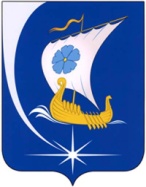 Администрация Пучежского муниципального района Ивановской областиП О С Т А Н О В Л Е Н И ЕОт            2023 г.                                                                                    №     -пг. ПучежО внесении изменений в постановление администрации Пучежского муниципального района от 09.12.2022г № 662-п «Об утверждении муниципальной программы Пучежского городского поселения Пучежского муниципального района «Дорожная деятельность на территории Пучежского городского поселения» Руководствуясь статьей 179 Бюджетного кодекса РФ, Уставом Пучежского муниципального района, Порядком  разработки, реализации и оценки эффективности муниципальных программ Пучежского городского поселения Пучежского муниципального района, регламентирующим вопросы принятия решения о разработке муниципальных программ Пучежского городского поселения Пучежского муниципального района, их формирования и реализации, определяющим правила проведения и критерии оценки эффективности реализации муниципальных программ Пучежского городского поселения Пучежского муниципального района, утвержденным постановлением администрации Пучежского муниципального района от 16.11.2015г № 410-п,постановляю:1. Внести в муниципальную программу «Дорожная деятельность на территории Пучежского городского поселения», утвержденную постановлением администрации Пучежского муниципального района от 09.12.2022 г. № 662-п «Об утверждении муниципальной программы Пучежского городского поселения Пучежского муниципального «Дорожная деятельность на территории Пучежского городского поселения», следующие изменения:1.1 Раздел паспорта программы «Объемы бюджетных ассигнований» изложить в следующей редакции:2. Настоящее постановление разместить на официальном сайте администрации Пучежского муниципального района и опубликовать в «Правовом вестнике Пучежского муниципального района».3. Настоящее постановление вступает в силу после его официального опубликования.Глава Пучежского муниципального района                                   И.Н.  ШипковОбъемы бюджетных ассигнованийОбщий объем бюджетных ассигнований:2023 год – 16 793 774,05 руб. 2024 год – 10 380 327,80 руб. 2025 год – 11 080 939,80 руб. 2026 год – 0,00 руб.2027 год – 0,00 руб. 